Шишхова Фатима Схатбиевна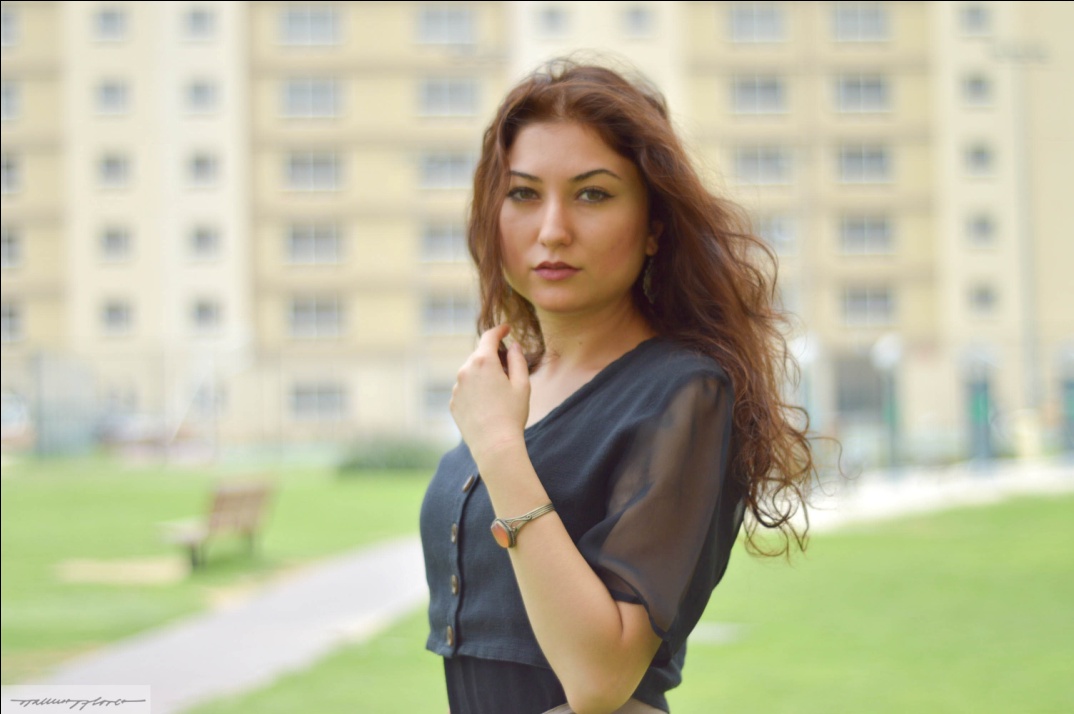 Контактная информацияМоб. Телефон: +7 988 084 55 53Эл. почта: fatima_01@inbox.ruДата рождения: 10.07.1992Семейное положение: не замужемДети: нет ЦельЖелаемая должность: переводчик, администратор, гид, официантка (деятельность, в которой требуется знание иностранных языков)Зарплата: от 30000 рублейОпыт работыНяня в семье с тремя детьми в Германии (1год)Официантка в ресторане «Сavalli Caffe» в ОАЭ, Дубаи (6 месяцев)ОбразованиеКурсы и тренингиПятигорский государственный лингвистический университет, Институт лингвистики, коммуникационного менеджмента и информационных технологий, преподаватель английского и немецкого языковVolkshochschule Frankfurt (языковая школа в г. Франкфурт-на-Майне)Иностранные языки и компьютерные навыкиАнглийский:  уровень профессионального владенияНемецкий : уровень профессионального владения Русский: роднойАдыгейский: роднойMS Office, Word, Excel, Power Point, PhotoshopЛичные качестваИнициативность, ответственность, уравновешенность, психологическая устойчивость к стрессовым ситуациям, самостоятельность в принятии решений и умение работать в команде, высокая самообучаемость, стремление добиваться наилучшего результата в работе.Вредных привычек не имею (не курю, не употребляю алкоголь), занимаюсь саморазвитием.